Браконьерства в Можайском районе.На территории Можайского района в зимний период было зафиксировано 6 фактов незаконной охоты. Браконьерами убито 5 лосей и 4 оленя.Последний факт произошел в ночь с 10 на 11 марта, неизвестное лицо вблизи деревни Юрлово Можайского района произвело незаконную добычу дикого животного – самку пятнистого оленя, возрастом до года.По всем фактам браконьерства отделом дознания ОМВД России по Можайскому району возбуждены уголовные дела по признакам преступления, предусмотренным ст. 258 Уголовного кодекса Российской Федерации «Незаконная охота».Санкция данной статьи предусматривает наказание штрафом в размере до двухсот тысяч рублей или  в размере заработной платы или иного дохода осужденного за период до восемнадцати месяцев, либо обязательными работами на срок до четырехсот восьмидесяти часов, либо исправительными работами на срок до двух лет, либо арестом на срок до шести месяцев.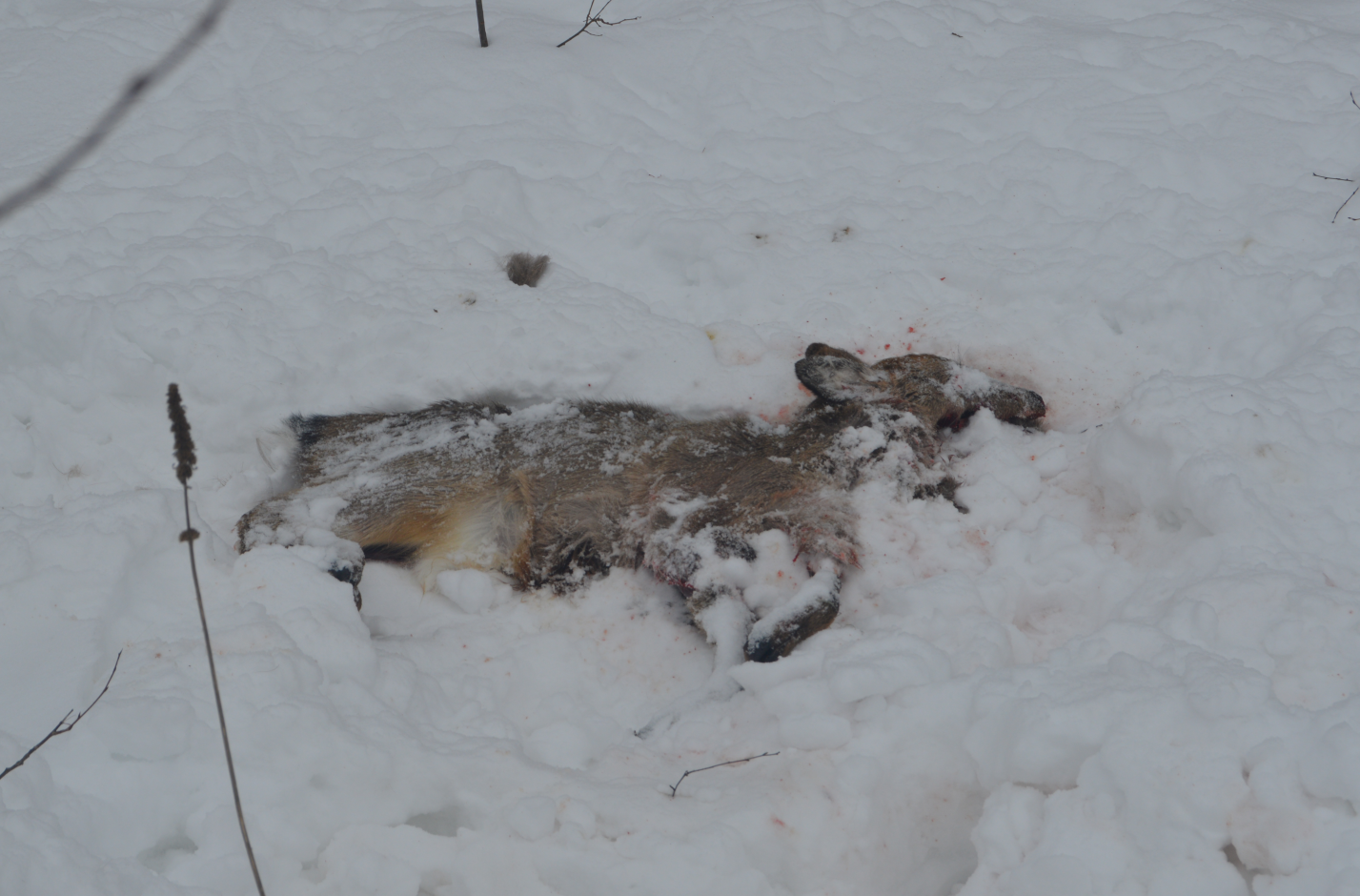 